Отдел культуры администрации Сосновского муниципального районаПРОТОКОЛ заседания комиссии по оценке эффективности деятельности руководителей муниципальных учреждений, подведомственных Отделу культуры администрации Сосновского муниципального района по итогам IV квартала 2015г.№ 4								               «21» декабря 2015 г.Присутствовали:Маркина Т.И. – председатель комиссии, начальник Отдела культуры.Пономарчук Т.В. – член комиссии, зам. начальника Отдела культуры.Сафронова Н.О. – член комиссии, зам. главного бухгалтера по экономическим вопросам Отдела культуры.Крыжевская О.А.- член комиссии, зам. главного бухгалтера Отдела культуры.Белобровка Г.Ю.- член комиссии, председатель Сосновской районной организации РПС РК.Фролова Е.В.-секретарь комиссии, старший инспектор Отдела культуры.Повестка дня:Рассмотрение вопроса об эффективности работы директора МКУК «МЦБС» В.В. ЗавьяловойРассмотрение вопроса об эффективности работы директора МКУ «Сосновский историко-краеведческий музей» А.А. Ванюковой.Рассмотрение вопроса об эффективности работы руководителей детских школ искусств.Рассмотрение вопроса об эффективности работы директора МБУК «МСКО» А.М. Скокова.По первому вопросу слушали Крыжевскую О.А. 	На основании   отчета руководителя МКУК МЦБС Завьяловой В.В.  была составлена оценочная шкала деятельности руководителя за IV  кв. 2015 года.Оценочная шкала эффективности деятельности  руководителя учрежденияИТОГО: 100 баллов.Замечания для директора:В индивидуальных показателях в п. 7 не учтены мероприятия,направленные на повышение доступной среды для инвалидов и других МГН.В индивидуальных показателях в п. 2 не учтены мероприятия покомплексной безопасности учреждения и пребывающих в нем граждан.Решили:  1. Директору МКУК «МЦБС» В.В. Завьяловой принять к сведению данные замечания и обратить внимание на выполнение мероприятий по доступной среде для инвалидов и комплексной безопасности учреждения и пребывающих в нем граждан. 2. По итогам работы за 2015 год премировать Завьялову В.В., директора МКУК «МЦБС» в размере 100% от должностного оклада +15% уральский коэффициент. По второму  вопросу слушали Крыжевскую  О.А.	На основании   отчета руководителя МКУ «Сосновский историко-краеведческий музей»  Ванюковой А.А.  была составлена оценочная шкала деятельности руководителя   за IV  кв. 2015 года.Оценочная шкала эффективности деятельности  руководителя учрежденияИТОГО:  100 баллов.Замечания для директора:Отчет по муниципальному заданию делать нарастающим итогом сначала финансового года.В индивидуальных показателях в п. 7 не учтены мероприятия,направленные на повышение доступной среды для инвалидов и других МГН.Решили: 1. Директору МКУ «Сосновский историко-краеведческий музей» принять к сведению данные замечания. 2. По итогам работы за 2015 год премировать Ванюкову А.А., директора МКУ «Сосновский музей» в размере 100% от должностного оклада +15% уральский коэффициент.По третьему  вопросу слушали  Пономарчук Т.В.	На основании   отчетов руководителей МБУ ДО школ искусств   Глушковой М.В., Доли В.Ф., Моисеевой О.М., была составлена оценочная шкала деятельности  руководителей  детских школ искусства  за IV  кв. 2015 года.Оценочная шкала эффективности деятельности  руководителя учреждения по ДШИЗамечания для директоров МБУ ДО ДШИ:В индивидуальных показателях не учтены мероприятия: согласно плану  энергетического паспорта учреждения, на обеспечение доступной среды для инвалидов и других МГН. Не указаны сроки размещения изменений в план-график на сайтеГосзакупки.Решили: 1.Директорам принять меры по устранению замечаний.2. По итогам работы за 2015 год премировать:- Глушкову М.В., директора МБОУ ДОД ДШИ с. Долгодеревенское в размере 100% от должностного оклада + 15% уральский коэффициент.- Долю В.Ф., директора МБОУ ДОД ДШИ п. Полетаево в размере 100 % от должностного оклада + 15% уральский коэффициент.- Моисееву О.М., директора МБОУ ДОД ДШИ п. Рощино в размере 100 % от должностного оклада +15%  уральский коэффициент.По четвертому  вопросу слушали  Сафронову Н.О. 	На основании   отчета руководителя МБУК МСКО Скокова А.М.  была составлена оценочная шкала деятельности руководителя  МБУК МСКО  за IV  кв. 2015 года.Оценочная шкала эффективности деятельности  руководителя учреждения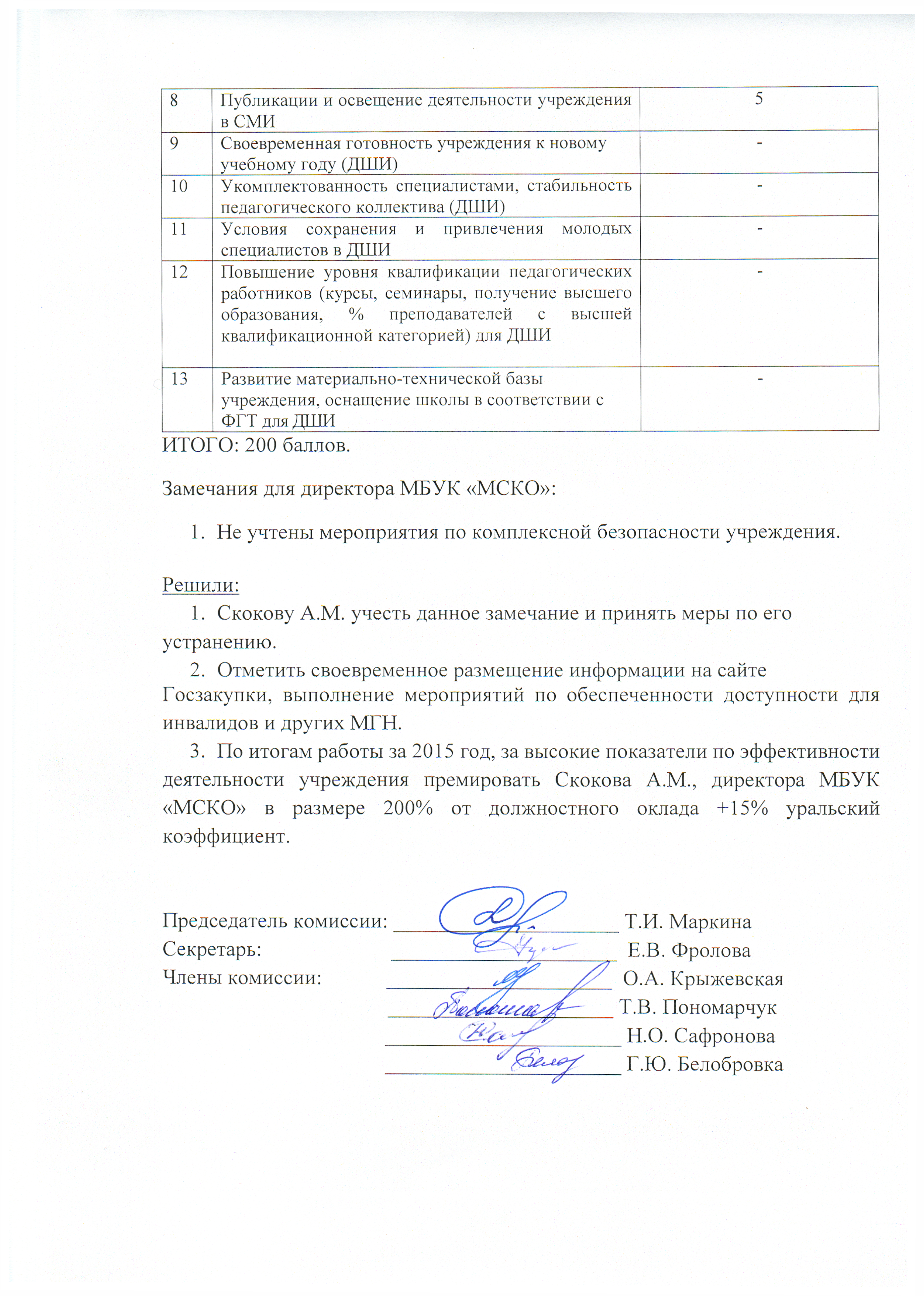 №Наименование показателяБаллы1План финансово-хозяйственной деятельности, размещенный в сети Интернет, на bus.gov.ru до начала отчетного периода-2Частота внесения изменений в ПФХД53Своевременное размещение в сети Интернет измененный ПФХД04Максимальное отклонение фактического значения суммы по разделу расходов плана ФХД от первоначального планового показателя за отчетный период 05Удельный вес фонда оплаты труда основного персонала в общем начисленном фонде оплаты труда за отчетный период5 6Доля исполнения от годовой суммы утвержденного бюджета ведомственных целевых программ57Отсутствие обоснованных жалоб, докладных на руководителя учреждения со стороны учредителя (централизованной бухгалтерии), органов местного самоуправления и иных физических и юридических лиц. -8Размещение плана-графика на сайте zakupкi.gov.ru до начала отчетного периода-9Своевременное размещение изменений в план-график на сайте zakupкi.gov.ru -10Наличие контрактов с поставщиками с истекшим сроком действия на отчетный период.511Своевременное утверждение и размещение на сайте zakupкi.gov.ru Положения о закупках в соответствии с.223-ФЗ. (только бюджетные учреждения)-12Оформление и регистрация права на все объекты недвижимости, в т.ч. земельные участки, находящиеся в оперативном управлении у учреждения, договоры на безвозмездное пользование(кроме МКУ «Музей»).013Выполнение плана мероприятий в соответствии с энергетическим паспортом учреждения.014Отношение среднемесячной заработной платы по категориям основного персонала к среднемесячной заработной плате в регионе по отрасли в соответствующей категории персонала за отчетный период1515Отношение среднемесячной заработной платы по учреждению к среднемесячной заработной плате в регионе по соответствующей отрасли за отчетный период516Доля от средств от приносящей доход деятельности в фонде оплаты труда (только бюджетные учреждения)-17Наличие бухгалтерской и иной финансовой отчетности на официальном сайте bus.gov.ru-18Функционирование интернет-сайта учреждения519Поступление денежных средств из внебюджетных источников. Отношение факта к плану.10Индивидуальные показатели1Выполнение учреждением муниципального задания на оказание услуг, сметы казенного учреждения.152Обеспечение комплексной безопасности учреждения и пребывающих в нем граждан03Количество работников учреждения, прошедших повышение квалификации и (или) профессиональную подготовку в отчетном периоде54Отсутствие обоснованных жалоб на качество предоставления услуг и нарушений по результатам проверки деятельности учреждения 55Целевое и эффективное использование бюджетных средств, в т. ч. в рамках муниципального задания.106Исполнение показателей эффективности учреждения107Мероприятия, направленные на обеспечение доступной среды для инвалидов08Публикации и освещение деятельности учреждения в СМИ-9Своевременная готовность учреждения к новому учебному году (ДШИ)-10Укомплектованность специалистами, стабильность педагогического коллектива (ДШИ)-11Условия сохранения и привлечения молодых специалистов в ДШИ-12Повышение уровня квалификации педагогических работников (курсы, семинары, получение высшего образования, % преподавателей с высшей квалификационной категорией) для ДШИ-13Развитие материально-технической базы учреждения, оснащение школы в соответствии с ФГТ для ДШИ-№Наименование показателяБаллы1План финансово-хозяйственной деятельности, размещенный в сети Интернет, на bus.gov.ru до начала отчетного периода02Частота внесения изменений в ПФХД03Своевременное размещение в сети Интернет измененный ПФХД04Максимальное отклонение фактического значения суммы по разделу расходов плана ФХД от первоначального планового показателя за отчетный период -5Удельный вес фонда оплаты труда основного персонала в общем начисленном фонде оплаты труда за отчетный период56Доля исполнения от годовой суммы утвержденного бюджета ведомственных целевых программ-7Отсутствие обоснованных жалоб, докладных на руководителя учреждения со стороны учредителя (централизованной бухгалтерии), органов местного самоуправления и иных физических и юридических лиц. 58Размещение плана-графика на сайте zakupкi.gov.ru до начала отчетного периода-9Своевременное размещение изменений в план-график на сайте zakupкi.gov.ru -10Наличие контрактов с поставщиками с истекшим сроком действия на отчетный период.511Своевременное утверждение и размещение на сайте zakupкi.gov.ru Положения о закупках в соответствии с.223-ФЗ. (только бюджетные учреждения)-12Оформление и регистрация права на все объекты недвижимости, в т.ч. земельные участки, находящиеся в оперативном управлении у учреждения, договоры на безвозмездное пользование(кроме МКУ «музей»).-13Выполнение плана мероприятий в соответствии с энергетическим паспортом учреждения.014Отношение среднемесячной заработной платы по категориям основного персонала к среднемесячной заработной плате в регионе по отрасли в соответствующей категории персонала за отчетный период1515Отношение среднемесячной заработной платы по учреждению к среднемесячной заработной плате в регионе по соответствующей отрасли за отчетный период5 16Доля от средств от приносящей доход деятельности в фонде оплаты труда (только бюджетные учреждения)-17Наличие бухгалтерской и иной финансовой отчетности на официальном сайте bus.gov.ru-18Функционирование интернет-сайта учреждения-19Поступление денежных средств из внебюджетных источников. Отношение факта к плану.15Индивидуальные показатели1Выполнение учреждением муниципального задания на оказание услуг, сметы казенного учреждения.102Обеспечение комплексной безопасности учреждения и пребывающих в нем граждан03Количество работников учреждения, прошедших повышение квалификации и (или) профессиональную подготовку в отчетном периоде04Отсутствие обоснованных жалоб на качество предоставления услуг и нарушений по результатам проверки деятельности учреждения 55Целевое и эффективное использование бюджетных средств, в т. ч. в рамках муниципального задания.156Исполнение показателей эффективности учреждения157Мероприятия, направленные на обеспечение доступной среды для инвалидов08Публикации и освещение деятельности учреждения в СМИ59Своевременная готовность учреждения к новому учебному году (ДШИ)-10Укомплектованность специалистами, стабильность педагогического коллектива (ДШИ)-11Условия сохранения и привлечения молодых специалистов в ДШИ-12Повышение уровня квалификации педагогических работников (курсы, семинары, получение высшего образования, % преподавателей с высшей квалификационной категорией) для ДШИ-13Развитие материально-технической базы учреждения, оснащение школы в соответствии с ФГТ для ДШИ-№Наименование показателяБаллыБаллыБаллы№Наименование показателяДШИ с.ДолгодеревенскоеДШИ п.ПолетаевоДШИ п.Рощино1План финансово-хозяйственной деятельности, размещенный в сети Интернет, на bus.gov.ru до начала отчетного периода---2Частота внесения изменений в ПФХД0003Своевременное размещение в сети Интернет измененный ПФХД0004Максимальное отклонение фактического значения суммы по разделу расходов плана ФХД от первоначального планового показателя за отчетный период ---5Удельный вес фонда оплаты труда основного персонала в общем начисленном фонде оплаты труда за отчетный период5556Доля исполнения от годовой суммы утвержденного бюджета ведомственных целевых программ5557Отсутствие обоснованных жалоб, докладных на руководителя учреждения со стороны учредителя (централизованной бухгалтерии), органов местного самоуправления и иных физических и юридических лиц. 0008Размещение плана-графика на сайте zakupкi.gov.ru до начала отчетного периода---9Своевременное размещение изменений в план-график на сайте zakupкi.gov.ru 00010Наличие контрактов с поставщиками с истекшим сроком действия на отчетный период.55511Своевременное утверждение и размещение на сайте zakupкi.gov.ru Положения о закупках в соответствии с.223-ФЗ. (только бюджетные учреждения)---12Оформление и регистрация права на все объекты недвижимости, в т.ч. земельные участки, находящиеся в оперативном управлении у учреждения, договоры на безвозмездное пользование(кроме МКУ «музей»).00013Выполнение плана мероприятий в соответствии с энергетическим паспортом учреждения.00014Отношение среднемесячной заработной платы по категориям основного персонала к среднемесячной заработной плате в регионе по отрасли в соответствующей категории персонала за отчетный период10 10 1015Отношение среднемесячной заработной платы по учреждению к среднемесячной заработной плате в регионе по соответствующей отрасли за отчетный период55516Доля от средств от приносящей доход деятельности в фонде оплаты труда (только бюджетные учреждения)55517Наличие бухгалтерской и иной финансовой отчетности на официальном сайте bus.gov.ru00018Функционирование интернет-сайта учреждения55519Поступление денежных средств из внебюджетных источников. Отношение факта к плану.000Индивидуальные показатели1Выполнение учреждением муниципального задания на оказание услуг, сметы казенного учреждения.1515152Обеспечение комплексной безопасности учреждения и пребывающих в нем граждан0003Количество работников учреждения, прошедших повышение квалификации и (или) профессиональную подготовку в отчетном периоде0004Отсутствие обоснованных жалоб на качество предоставления услуг и нарушений по результатам проверки деятельности учреждения 555 5Целевое и эффективное использование бюджетных средств, в т. ч. в рамках муниципального задания.1515156Исполнение показателей эффективности учреждения1515157Мероприятия, направленные на обеспечение доступной среды для инвалидов0008Публикации и освещение деятельности учреждения в СМИ5559Своевременная готовность учреждения к новому учебному году (ДШИ)00010Укомплектованность специалистами, стабильность педагогического коллектива (ДШИ)55511Условия сохранения и привлечения молодых специалистов в ДШИ00012Повышение уровня квалификации педагогических работников (курсы, семинары, получение высшего образования, % преподавателей с высшей квалификационной категорией) для ДШИ00013Развитие материально-технической базы учреждения, оснащение школы в соответствии с ФГТ для ДШИ00014ИТОГО:100 баллов100 баллов100 баллов№Наименование показателяБаллы1План финансово-хозяйственной деятельности, размещенный в сети Интернет, на bus.gov.ru до начала отчетного периода-2Частота внесения изменений в ПФХД53Своевременное размещение в сети Интернет измененный ПФХД54Максимальное отклонение фактического значения суммы по разделу расходов плана ФХД от первоначального планового показателя за отчетный период -5Удельный вес фонда оплаты труда основного персонала в общем начисленном фонде оплаты труда за отчетный период5 6Доля исполнения от годовой суммы утвержденного бюджета ведомственных целевых программ57Отсутствие обоснованных жалоб, докладных на руководителя учреждения со стороны учредителя (централизованной бухгалтерии), органов местного самоуправления и иных физических и юридических лиц. 58Размещение плана-графика на сайте zakupкi.gov.ru до начала отчетного периода-9Своевременное размещение изменений в план-график на сайте zakupкi.gov.ru 510Наличие контрактов с поставщиками с истекшим сроком действия на отчетный период.511Своевременное утверждение и размещение на сайте zakupкi.gov.ru Положения о закупках в соответствии с.223-ФЗ. (только бюджетные учреждения)-12Оформление и регистрация права на все объекты недвижимости, в т.ч. земельные участки, находящиеся в оперативном управлении у учреждения, договоры на безвозмездное пользование (кроме МКУ «музей»).1513Выполнение плана мероприятий в соответствии с энергетическим паспортом учреждения.1514Отношение среднемесячной заработной платы по категориям основного персонала к среднемесячной заработной плате в регионе по отрасли в соответствующей категории персонала за отчетный период1515Отношение среднемесячной заработной платы по учреждению к среднемесячной заработной плате в регионе по соответствующей отрасли за отчетный период516Доля от средств от приносящей доход деятельности в фонде оплаты труда (только бюджетные учреждения)1017Наличие бухгалтерской и иной финансовой отчетности на официальном сайте bus.gov.ru518Функционирование интернет-сайта учреждения519Поступление денежных средств из внебюджетных источников. Отношение факта к плану.15Индивидуальные показатели1Выполнение учреждением муниципального задания на оказание услуг, сметы казенного учреждения.202Обеспечение комплексной безопасности учреждения и пребывающих в нем граждан03Количество работников учреждения, прошедших повышение квалификации и (или) профессиональную подготовку в отчетном периоде54Отсутствие обоснованных жалоб на качество предоставления услуг и нарушений по результатам проверки деятельности учреждения 55Целевое и эффективное использование бюджетных средств, в т. ч. в рамках муниципального задания.156Исполнение показателей эффективности учреждения207Мероприятия, направленные на обеспечение доступной среды для инвалидов10